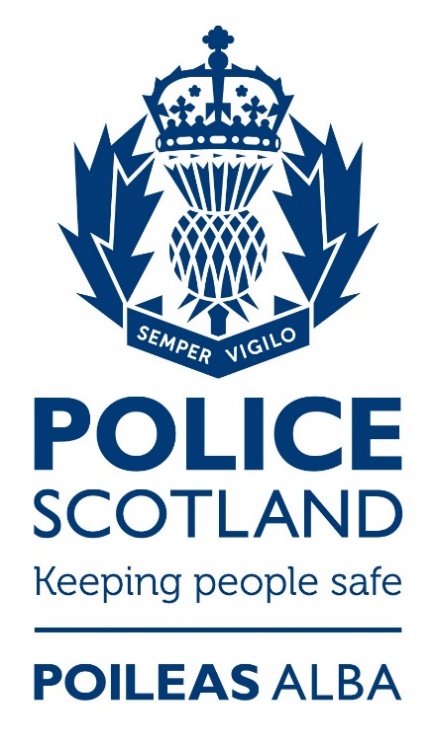 IntroductionCyber KiosksCyber Kiosk Management InformationPolice Scotland undertake to each calendar month collate and present in a clear and precise manner the number of Kiosk examinations which have taken place. As an ERF can contain more than one device for examination, both the total number of ERFs and the number of devices examined will be presented. Information from the Cybercrime Case Management System (CMS) will be collated at the start of the calendar month and is accurate as of the specific time and date of retrieval.In addition to the overall numbers, the following will also be reported on:Status of Owner – whether the device owner is a Complainer, Deceased, Missing Person, Not Officially Accused, Officially Accused or a Witness.Power of Seizure – the authority under which Police have taken possession of the device; Common Law, under Warrant, Statutory or Voluntary (consent). Reason for Device Examination – criminal investigation, death enquiry, instructed by Procurator Fiscal, missing person or National Security. Declined Forms – the number of examination requests declined by either Supervisory officer or the Cybercrime Gateway. Forms can be declined for many reasons, including the test of necessity and proportionality not having been met, but more commonly this is for administrative reasons such as the form containing insufficient detail or being incorrectly completed.  In many cases amendments will be made and the form re-submitted.Region / Division / Kiosk – breakdown of kiosk location by territorial Division and region; East, North or West.Device Type – the type of device; phone, tablet or SIM card.Crime Group & Crime Type – Crime Group is the overarching crime category and the Crime Types are sub-categories of the Group. For example, ‘Crimes of Dishonesty’ is a Crime Group with the sub-categories – the Crime Types – including Theft, Fraud and Housebreaking.For ease of reference, the Management Information has been laid out in six tables, grouped as follows:Table 1 – Status of Owner / Power of Seizure – National Totals
Table 2 – Status of Owner / Reason for Device Examination – National Totals
Table 3 – Cyber Kiosk Examination Requests – East Region
Table 4 – Cyber Kiosk Examination Requests – North Region
Table 5 – Cyber Kiosk Examination Requests – West Region
Table 6 – Cyber Kiosk Examinations – Crime Group & Crime Type – National TotalsTable 1 - Status of Owner / Power of Seizure – National Totals –  Table 2 - Status of Owner / Reason for Device Examination – National Totals –  Table 3 - Cyber Kiosk Examination Requests – East Region –  Table 4 - Cyber Kiosk Examination Requests – North Region –  Table 5 – Cyber Kiosk Examination Requests – West Region –  Table 6 - Cyber Kiosk Examinations – Crime Group & Crime Type – National Totals –  
Cyber Kiosk Examinations – Crime Group & Crime Type – National Totals –   (cont.)
Police Scotland remain committed to ensuring that Cyber Kiosks are used legally and proportionately to support victims and witnesses of crime and to bring offenders to justice. All examination requests are subject to a robust two-stage assessment and approval process, with an initial assessment made by an officer of at least the rank of Sergeant and the second by specialist officers and staff within the Cybercrime business area. Each assessment considers the legality, necessity, proportionality and justification of the examination request, and examination cannot proceed until the request has been approved at both stages.The integration of Cyber Kiosks into Police Scotland presented unique opportunities to engage with stakeholders in critical partner agencies including the Crown Office and Procurator Fiscals Service (COPFS), Scottish Institute for Police Research (SIPR), Privacy International, Scottish Human Rights, Information Commissioners Office (ICO) and victim and witness advocacy groups and organisations who represent some of the most vulnerable members of our communities.The creation of the Cyber Kiosk Stakeholders Group and the Cyber Kiosk External Reference Group allowed Police Scotland to gain a comprehensive understanding of the key concerns which existed in relation to the use of Cyber Kiosks and to develop revised processes in partnership with members. The lessons learned during public engagement events enhanced a number of existing processes, including how and when informed consent for digital examination is requested and recorded from victims and witnesses of crime, and detailed information regarding this is now published on the Police Scotland website.Police Scotland will continue to publish this information on a monthly basis.Also known as a ‘Digital Triage Device’, a Cyber Kiosk is a desktop computer specifically designed to view data stored on a digital device in a targeted and focused way. Cyber Kiosks are operated by Kiosk Operators who are responsible for carrying out the 'triaging' of devices. Kiosk Operators can set parameters e.g. restricting searches to a date/time range, searching only text messages/photographs. If, after examination, no evidence is found, the device may be returned to the owner. There are 41 Cyber Kiosks located in Police Scotland buildings across Scotland.Cyber Kiosk Public CommitmentPolice Scotland has made a public commitment to publish data relating to the use of Cyber Kiosks. This data is referred to as Management Information (MI) and is taken on a monthly basis from the Cybercrime Case Management System (CMS); a system used by Police Scotland to record all requests for digital device examination, document the required approval process and to record the number and type of devices examined. This information is recorded on an Examination Request Form (ERF).The Cybercrime Case Management System (CMS) records information entered by the Investigating Officer at the time of initial submission. Management Information from the CMS is accurate at the time of retrieval however may not reflect any operational developments or administrative amendments which occur following submission, for example the status of a Subject changing as an enquiry develops.The following flow diagram details the submission and approval process for all digital device examinations:Examination Request Form (ERF) Process Map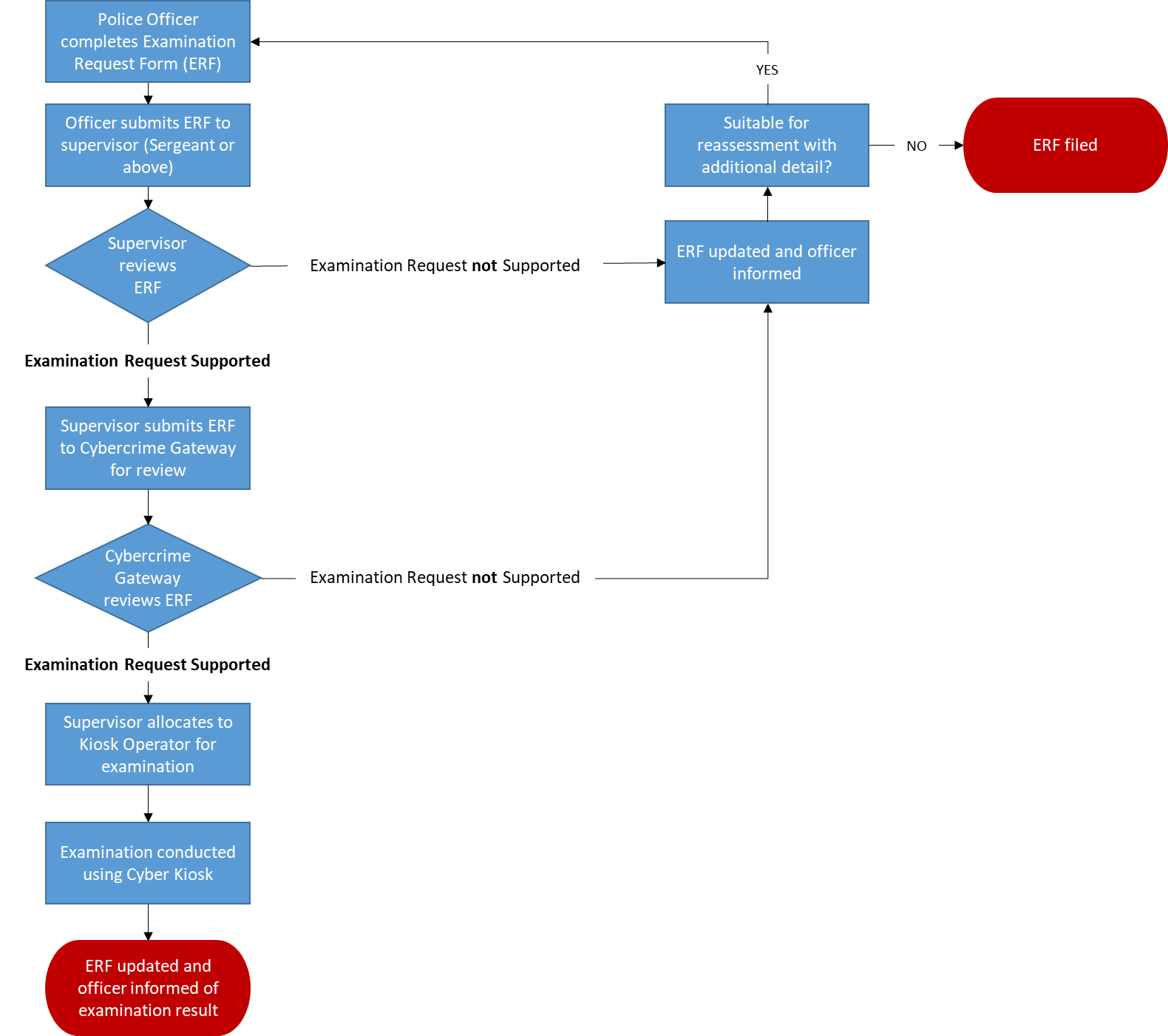 Power of SeizurePower of SeizurePower of SeizurePower of SeizurePower of SeizurePower of SeizurePower of SeizurePower of SeizurePower of SeizurePower of SeizurePower of SeizurePower of SeizureStatus of OwnerCommon LawCommon LawUnder WarrantUnder WarrantStatutoryStatutoryVoluntary (Consent)Voluntary (Consent)Missing DataMissing DataStatus of OwnerERFsDevicesERFsDevicesERFsDevicesERFsDevicesERFsDevicesStatus of OwnerComplainer 11----1112--Status of OwnerDeceased7195--4412--Status of OwnerMissing Person----11----Status of OwnerNot Officially Accused41493884193822--Status of OwnerOfficially Accused5761911----Status of OwnerWitness55--1256--Status of OwnerUnidentified10141028614----Reason for device examinationReason for device examinationReason for device examinationReason for device examinationReason for device examinationReason for device examinationReason for device examinationReason for device examinationReason for device examinationReason for device examinationReason for device examinationReason for device examinationReason for device examinationReason for device examinationStatus of OwnerCriminal InvestigationCriminal InvestigationDeath EnquiryDeath EnquiryInstructed by Procurator FiscalInstructed by Procurator FiscalMissing PersonMissing PersonNational SecurityNational SecurityMissing DataMissing DataStatus of OwnerERFsDevicesERFsDevicesERFsDevicesERFsDevicesERFsDevicesERFsDevicesStatus of OwnerComplainer 1213----------Status of OwnerDeceased447196------11Status of OwnerMissing Person------11----Status of OwnerNot Officially Accused9216722------24Status of OwnerOfficially Accused1022--14----11Status of OwnerWitness7824------11Status of OwnerUnidentified2044511--11----DivisionDeclined by SupervisorDeclined by SupervisorDeclined by GatewayDeclined by GatewayKiosk LocationCompletedCompletedDevice Type - Completed TasksDevice Type - Completed TasksDevice Type - Completed TasksDevice Type - Completed TasksDivisionERFsDevicesERFsDevicesKiosk LocationERFsDevicesMobile PhonesTabletsSIM CardsMissing DataC22710Larbert122---C22710Stirling122525---E222346Gayfield1529281--E222346Fettes111---E222346Corstorphine51010---E222346Craigmillar------J281218Livingston8191612-J281218Dalkeith51010---J281218Galashiels------P--1224Glenrothes565-1-P--1224Dunfermline233---SCD (E)--110------No Data------DivisionDeclined by SupervisorDeclined by SupervisorDeclined by GatewayDeclined by GatewayKiosk LocationCompletedCompletedDevice Type - Completed TasksDevice Type - Completed TasksDevice Type - Completed TasksDevice Type - Completed TasksDivisionERFsDevicesERFsDevicesKiosk LocationERFsDevicesMobile PhonesTabletsSIM CardsMissing DataA8142665Kittybrewster111---A8142665Queen Street1013121--A8142665Elgin41284--A8142665Fraserburgh5761--A8142665Bucksburn111---D--914Dundee HQ699---D--914Dundee Downfield------D--914Perth244---D--914Arbroath232-1-N11914Fort William------N11914Inverness621201--N11914Alness------N11914Wick455---SCD (N)----------No Data111---DivisionDeclined by SupervisorDeclined by SupervisorDeclined by GatewayDeclined by GatewayKiosk LocationCompletedCompletedDevice Type – Completed TasksDevice Type – Completed TasksDevice Type – Completed TasksDevice Type – Completed TasksDivisionERFsDevicesERFsDevicesKiosk LocationERFsDevicesMobile PhonesTabletsSIM CardsMissing DataG222861Glasgow – Shettleston122020---G222861Glasgow Stewart St.577---G222861Glasgow Helen St.37575151-K491218Paisley91414---K491218Greenock788---L11713Dumbarton455---L11713Clydebank61210-2-Q241114East Kilbride484-4-Q241114Motherwell6871--Q241114Hamilton222---Q241114Coatbridge588---U--713Ayr111---U--713Kilmarnock222---U--713Saltcoats21111---V2101432Dumfries132421-3-V2101432Stranraer399---SCD (W)--11------No Data466---Crime GroupERFsDevicesCrime TypeERFsDevicesGROUP 1: NON SEXUAL CRIMES OF VIOLENCE 1423Murder--GROUP 1: NON SEXUAL CRIMES OF VIOLENCE 1423Attempted Murder44GROUP 1: NON SEXUAL CRIMES OF VIOLENCE 1423Culpable Homicide11GROUP 1: NON SEXUAL CRIMES OF VIOLENCE 1423Serious Assault49GROUP 1: NON SEXUAL CRIMES OF VIOLENCE 1423Robbery25GROUP 1: NON SEXUAL CRIMES OF VIOLENCE 1423Threats and Extortion11GROUP 1: NON SEXUAL CRIMES OF VIOLENCE 1423Miscellaneous23GROUP 2: SEXUAL CRIMES3653Rape1521GROUP 2: SEXUAL CRIMES3653Attempted Rape--GROUP 2: SEXUAL CRIMES3653Sexual assault311GROUP 2: SEXUAL CRIMES3653Public Indecency11GROUP 2: SEXUAL CRIMES3653Voyeurism11GROUP 2: SEXUAL CRIMES3653Brothel Keeping / Prostitution11GROUP 2: SEXUAL CRIMES3653Indecent Images of Children (IIOC)--GROUP 2: SEXUAL CRIMES3653Extreme Pornography--GROUP 2: SEXUAL CRIMES3653Grooming of Children23GROUP 2: SEXUAL CRIMES3653Sextortion11GROUP 2: SEXUAL CRIMES3653Communication Offences1214GROUP 3: CRIMES OF DISHONESTY1033Housebreaking / Opening Lockfast Places417GROUP 3: CRIMES OF DISHONESTY1033Theft413GROUP 3: CRIMES OF DISHONESTY1033Fraud23Crime GroupERFsDevicesCrime TypeERFsDevicesGROUP 4: FIRE-RAISING, MALICIOUS MISCHIEF etc.613Fireraising37GROUP 4: FIRE-RAISING, MALICIOUS MISCHIEF etc.613Vandalism12GROUP 4: FIRE-RAISING, MALICIOUS MISCHIEF etc.613Computer Misuse Act11GROUP 4: FIRE-RAISING, MALICIOUS MISCHIEF etc.613Culpable and reckless conduct13GROUP 5: OTHER (PRO-ACTIVITY) CRIMES76151Human Trafficking--GROUP 5: OTHER (PRO-ACTIVITY) CRIMES76151Offensive Weapons11GROUP 5: OTHER (PRO-ACTIVITY) CRIMES76151Drug Supply68137GROUP 5: OTHER (PRO-ACTIVITY) CRIMES76151Serious & Organised Crime612GROUP 6: MISCELLANEOUS OFFENCES1117Bail / Licence / SOPO Offences33GROUP 6: MISCELLANEOUS OFFENCES1117Assault--GROUP 6: MISCELLANEOUS OFFENCES1117Breach of the Peace--GROUP 6: MISCELLANEOUS OFFENCES1117Threatening & Abusive Behaviour66GROUP 6: MISCELLANEOUS OFFENCES1117Stalking28GROUP 6: MISCELLANEOUS OFFENCES1117Hate Crime--GROUP 6: MISCELLANEOUS OFFENCES1117Wildlife offences--GROUP 7: OFFENCES RELATING TO MOTOR VEHICLES23Fatal RTC23GROUP 7: OFFENCES RELATING TO MOTOR VEHICLES23Road Traffic--GROUP 8: AREAS OUTWITH THE CONTROL STRATEGY6391National Security--GROUP 8: AREAS OUTWITH THE CONTROL STRATEGY6391Missing Persons11GROUP 8: AREAS OUTWITH THE CONTROL STRATEGY6391Death - Unexplained24GROUP 8: AREAS OUTWITH THE CONTROL STRATEGY6391Death - Suspected Drugs6187GROUP 8: AREAS OUTWITH THE CONTROL STRATEGY6391Fatal Accident--GROUP 8: AREAS OUTWITH THE CONTROL STRATEGY6391Anti Corruption--